Праздник 23 февраля в детском саду – хороший повод для воспитания у дошкольников чувства патриотизма, сопричастности к лучшим традициям своей Родины, формирования у детей гордости за славных защитников Отечества. Это праздник всех людей, которые стоят на страже нашей Родины. Это праздник настоящих мужчин — смелых, отважных и ловких...
День Защитника Отечества в нашем детском саду, по многолетней традиции, отмечается совместными с родителями спортивными мероприятиями.
Праздник состоялся в нашем ДОУ 28 февраля и проходил в форме игры. Он состоял из различных эстафет и конкурсов. Ребята рассказывали стихи, пели песни, танцевали, девочки исполнили для мальчиков задорные частушки.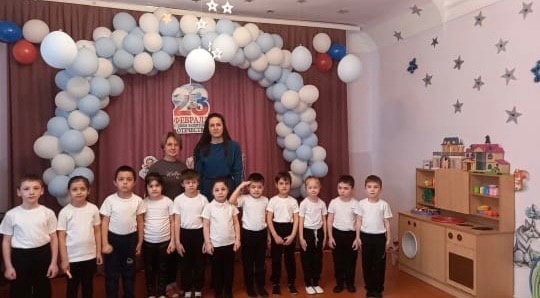 